Station 2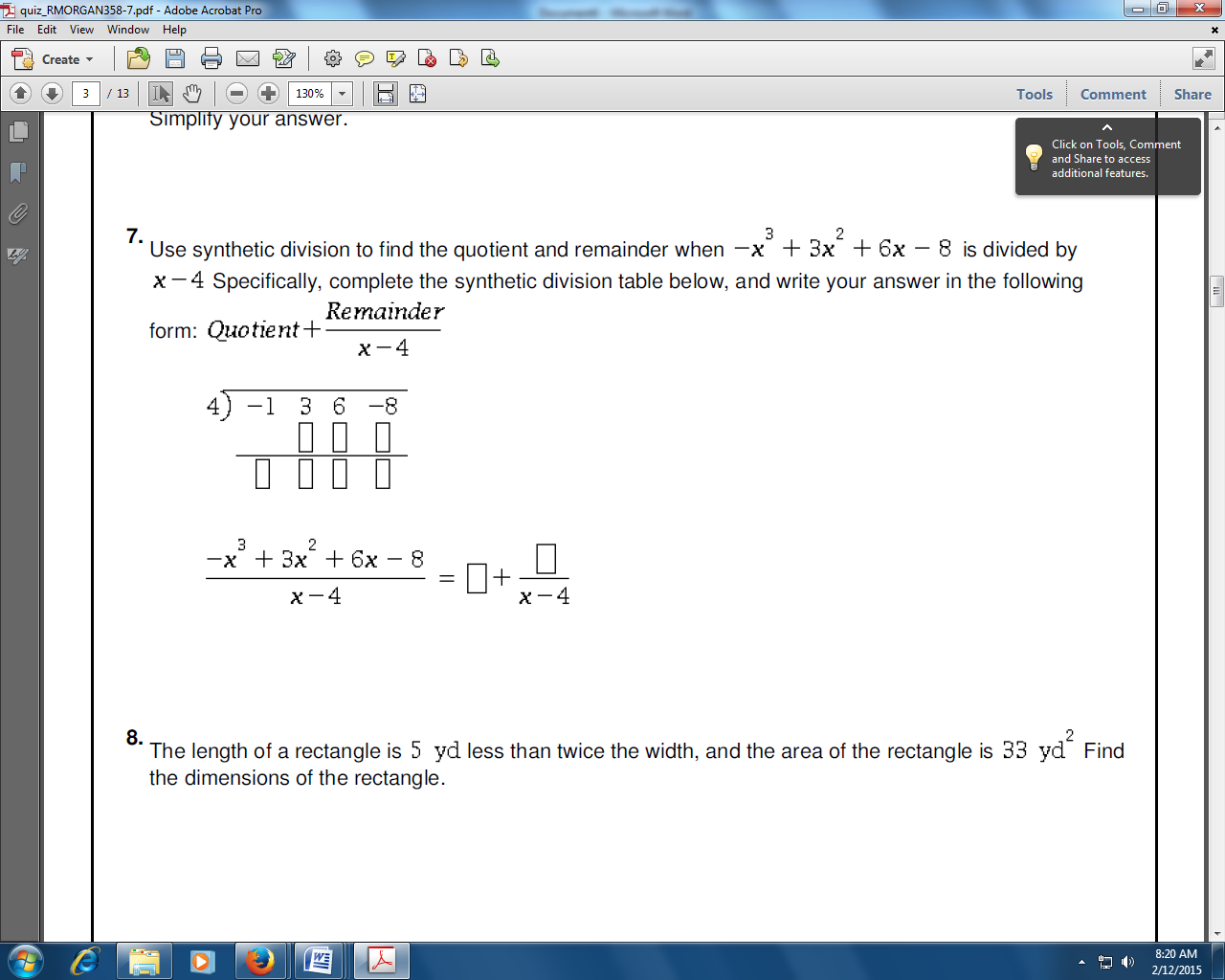 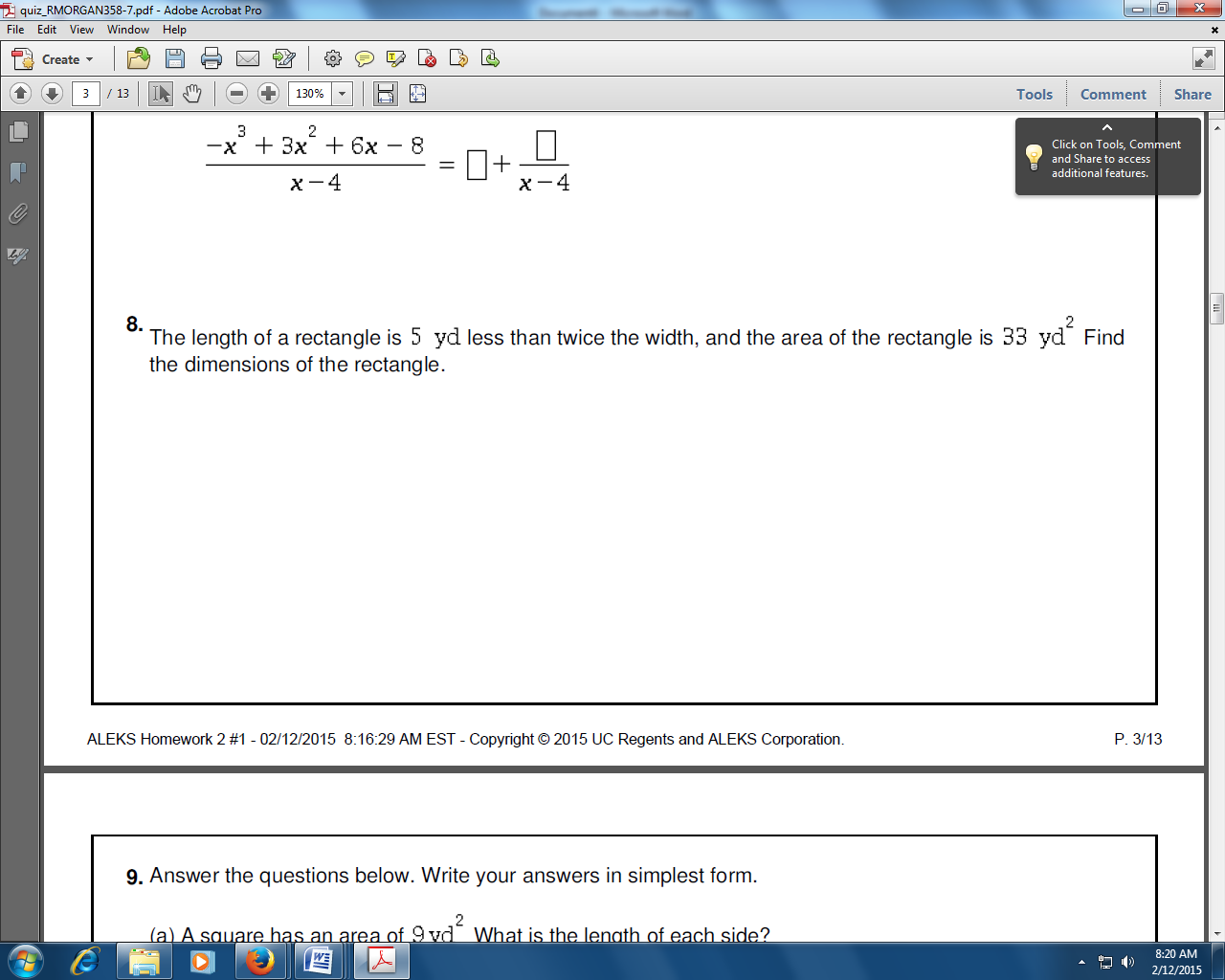 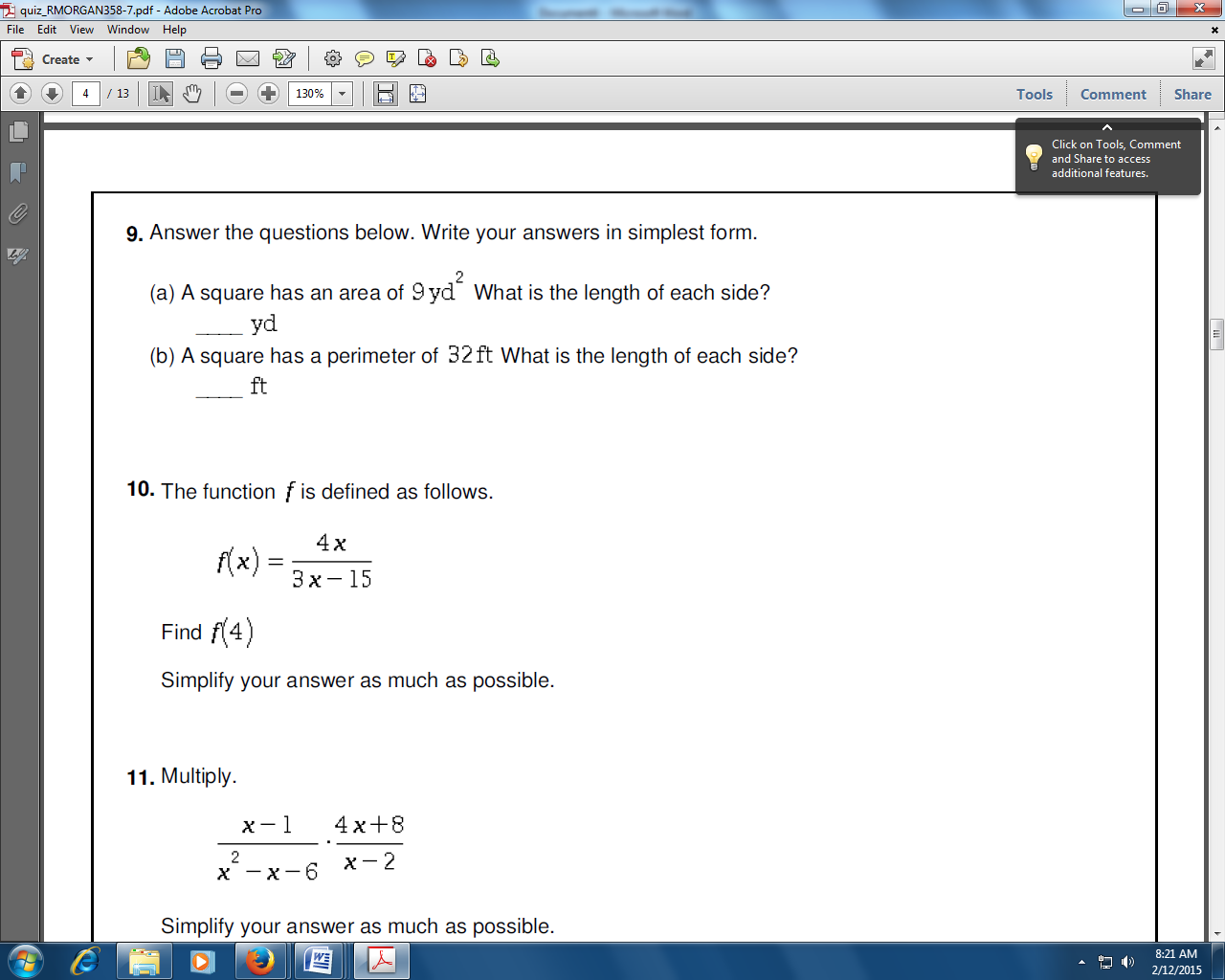 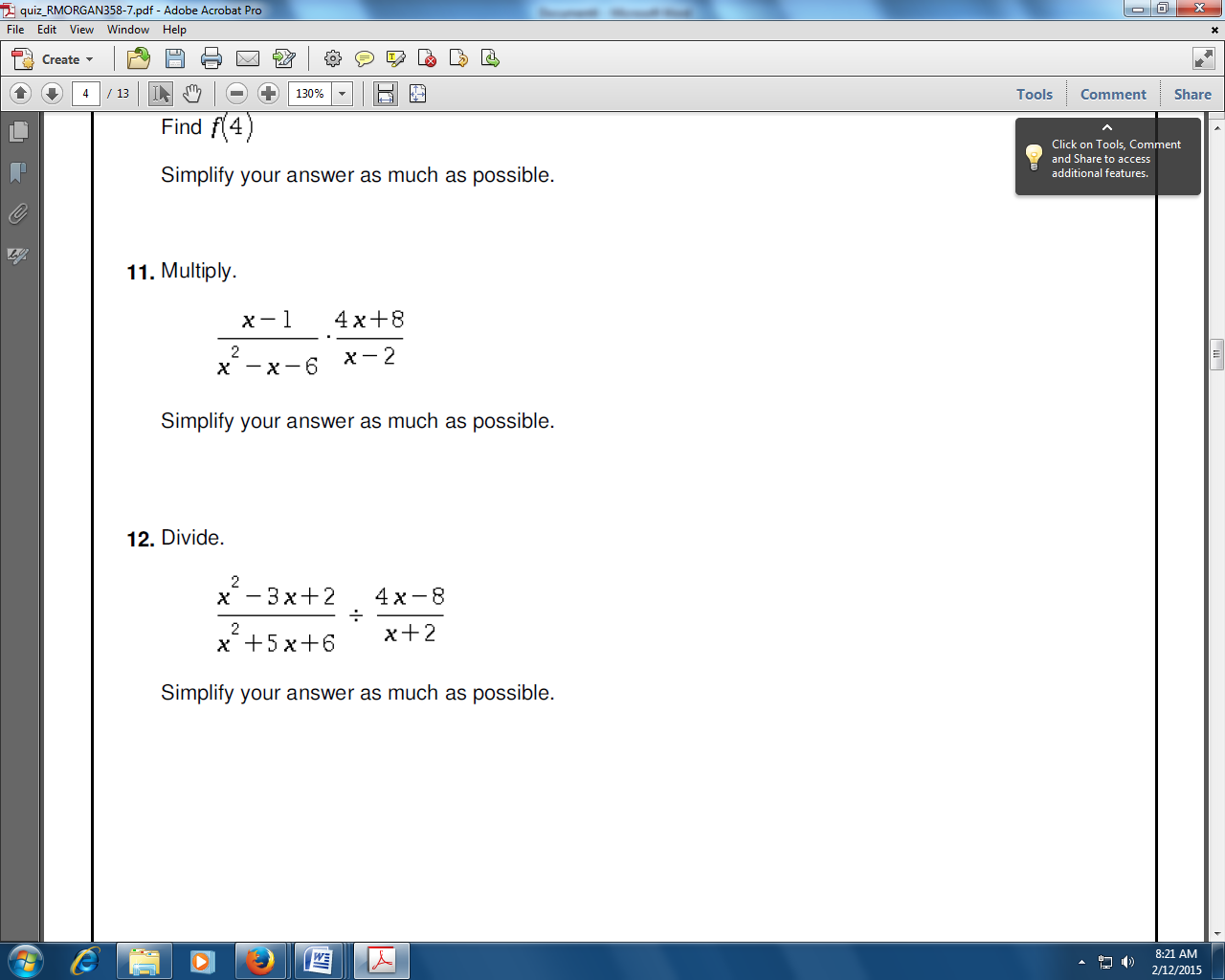 